Tisková zpráva / 20. 10. 2020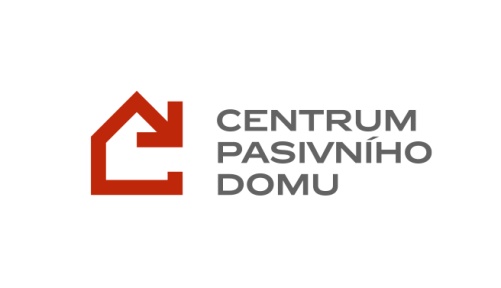 Pasivní domy na podzim své dveře poprvé v historii neotevřou, a to s ohledem na bezpečí majitelů i návštěvníků.  O ty nejcennější informace ale nepřijdete.Dny pasivních domů jsou tradiční mezinárodní akcí, kterou před sedmnácti lety odstartoval Passivhaus Institut z Darmstadtu. Dnes jsou do ní zapojeny tisíce pasivních domů po celém světě, od Nového Zélandu až po severní Ameriku. Základní filozofie akce zůstává ve světě i u nás doma stejná – ukázat návštěvníkům fungování pasivních domů neformálním způsobem na základě autentických zkušeností jejich majitelů. „Letos poprvé jsme se s ohledem na bezpečí majitelů i návštěvníků rozhodli pasivní domy neotevřít. Respektujeme aktuální doporučení vlády,“ říká Tomáš Vanický, ředitel Centra pasivního domu (CPD), které akci u nás pořádá. „Přesto se o ty nejcennější informace podělíme, a to formou on-line besed, které stojí na unikátní příručce Zdravý dům od základů. Ta vznikala 11 měsíců a své know-how do ní vložilo 238 stavitelů a tým nezávislých odborníků a poradců,“ dodává Vanický.Boříme mýtus, že stavět dům je peklo Besedy jsou primárně o tom, jak postavit skvělý dům a nezbláznit se. S průvodci projdete ty nejdůležitější milníky, ale také největší výzvy, které vás při stavbě domu čekají od prvních úvah až po stěhování. Během besedy nasajete zkušenosti a energii od poradců i stavebníků, dozvíte se fígly, jak vaši stavbu zvládnout v pohodě. A navíc si můžete tohle báječné on-line setkání dopřát zadarmo z tepla a bezpečí svých domovů. První termíny jsou naplánované na 6. a 7. listopadu od 20 hod. Přihlašování probíhá na stránkách CPD.Praktická příručka „Zdravý dům od základů“, ze které besedy vycházejí, pomáhá v plánování a rozhodování začínajícím stavitelům, ale i těm, kteří se na cestě za vysněným bydlením zasekli a potřebují nový impuls, aby se pohnuli z místa. Nejrozsáhlejší téma celé příručky je „Rozhoduju se!”, kde si ujasníte, jak má váš dům vypadat, naplánujete si celý proces stavby, zjistíte, z čeho stavbu financovat, jaké nástroje na hlídání cash flow můžete využívat a jak si správně vybrat architekta a projektanta. V sekci „Projektuju & papíruju“ se naučíte, jak připravit zadání pro projektanta a jak nastavit optimální pravidla spolupráce. Dostanete také pár dobrých tipů na jednání s úřady i se sousedy. Dále vás čeká užitečný návod, jak vybírat kvalitní dodavatele a jak hlídat postup prací, a proč je užitečné mít na stavbě technický dozor. Poslední zastavení je věnované kolaudaci, řešení nedodělků a závad.  Příručka je také volně ke stažení jako e-book na www.dumodzakladu.cz. A že je o ni zájem dokládá i toto číslo: při rozjezdu si ji během jediného dne stáhlo téměř 600 lidí. Postavit skvělý dům je totiž jednou z největších životních výzev. Na besedách máte ale jedinečnou příležitost se zeptat na vše, co vás zajímá a co jste se v e-booku nedočetli! Víte, v jakém prostředí trávíte čas vy a vaše rodina?Kvalita vzduchu, který dýcháme, ovlivňuje naše zdraví, náladu, únavu i výkon. A to ve dne i v noci, kdy se má naše tělo maximálně regenerovat. Kvalita vnitřního prostředí by měla být na prvním místě a jedním z nejdůležitějších parametrů při návrhu domů, budov i rekonstrukcí. Lidé tráví uvnitř staveb většinu svého času, je to v mnoha případech až 90 %, u seniorů a nemocných to může šplhat až k hranici 100%. O to více, bychom se měli zabývat tím, v jakém prostředí my, naše děti a rodiny trávíme téměř celý život. „S ohledem na to, kolik nyní trávíme doma a uvnitř budov času, jsme se rozhodli bezplatně zapůjčovat přístroje, které měří koncentraci oxidu uhličitého (CO2), teplotu a vlhkost vzduchu,“ upřesňuje aktuální záměr CPD Vanický. „Zdravé mikroklima je jedním z nejdůležitějších parametrů. Ve správně vyvětraném prostoru se výrazně snižuje koncentrace všech škodlivin, tedy i virů a bakterií, a vykazuje se nižší nemocnost.“V minulosti docházelo v domácnostech k častější výměně vzduchu přirozeným způsobem. Bylo to dáno netěsnými okny, která byla běžným standardem, a nižšími náklady za energii. Dnes je cena energie daleko vyšší, okna těsnější, a tak dochází k minimální výměně vzduchu a vyššímu nárůstu škodlivin v interiéru.Změřte si bezplatně CO2. Máme pro vás měřákyDoporučená koncentrace CO2 je 1 000 PPM. Nejvyšší hodnota koncentrace oxidu uhličitého je stanovena hygienickými a stavebními předpisy na 1 500 PPM (Parts Per Milion = částic CO2 v milionu). Jak si přístroj vypůjčit se dočtete na stránkách CPD zde. Dny pasivních domů pravidelně pořádá v České republice Centrum pasivního domu (CPD),které podporuje lidi, firmy i města v jejich snaze budovat moderní a zdravé bydlení přes 15 let.Letošní termín 6. – 8. 11. 2020 se s ohledem na bezpečí majitelů i návštěvníků přesouvá do roku 2021.Fotografie v tiskové kvalitěCentrum pasivního domu, z.s. (CPD)Oborové sdružení Centrum pasivního domu již 15 let iniciuje změny, které budoucím generacím přenechají zdravý prostor pro život. Dělá velmi přínosnou osvětu zdravému a úspornému bydlení. Kromě toho, že sdružuje ověřené a kvalitní firmy v oboru a vzdělává odbornou veřejnost, radí a pomáhá i stavebníkům, kteří se při výstavbě nebo rekonstrukci rozhodli myslet nejen na energetickou vyváženost, ale i zdraví a šetrnost vůči všem zdrojům. Nezapomíná ani na programy pro děti. Dodnes je nejvýznamnější a nejrozsáhlejší odbornou platformou v Česku, která podněcuje a moderuje diskusi v oblasti výstavby budov v pasivním standardu mezi expertní i laickou veřejností. V létě 2019 Iniciovala vznik Deklarace udržitelnosti.Kontakt:Kateřina BraunerováPR/marketingCentrum pasivního domu, z.s.katerina.braunerova@pasivnidomy.czM: +420 602 574 079www.pasivnidomy.czwww.facebook.com/pasivnidomy.cz Tato akce je spolufinancována Státním fondem životního prostředí České republiky na základě rozhodnutí ministra životního prostředí.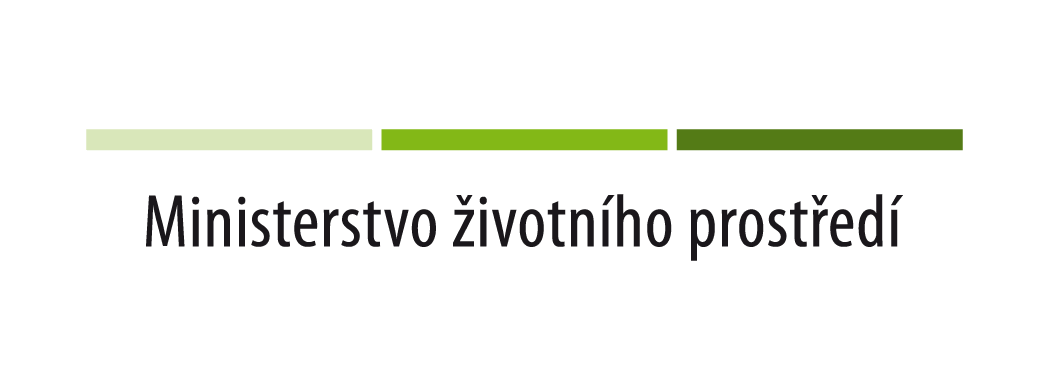 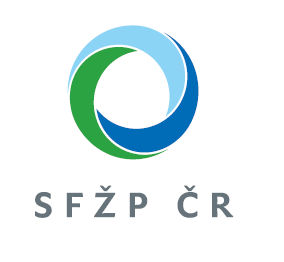 